Окна ПобедыВсероссийская акция #ОкнаПобеды стала ещё одной доброй традицией, в которой приняли активное участие учителя и ученики нашей школы. Ребята украсили окна  главными символами победы – Вечным огнём, звёздами, георгиевскими лентами, поздравительными надписями, салютом, цветами и Белыми Журавлями.
Мы благодарим  наших Героев и говорим им: «Спасибо за Победу! Спасибо за ваши подвиги, за наш мир! Спасибо за мужество, героизм, отвагу и смелость!"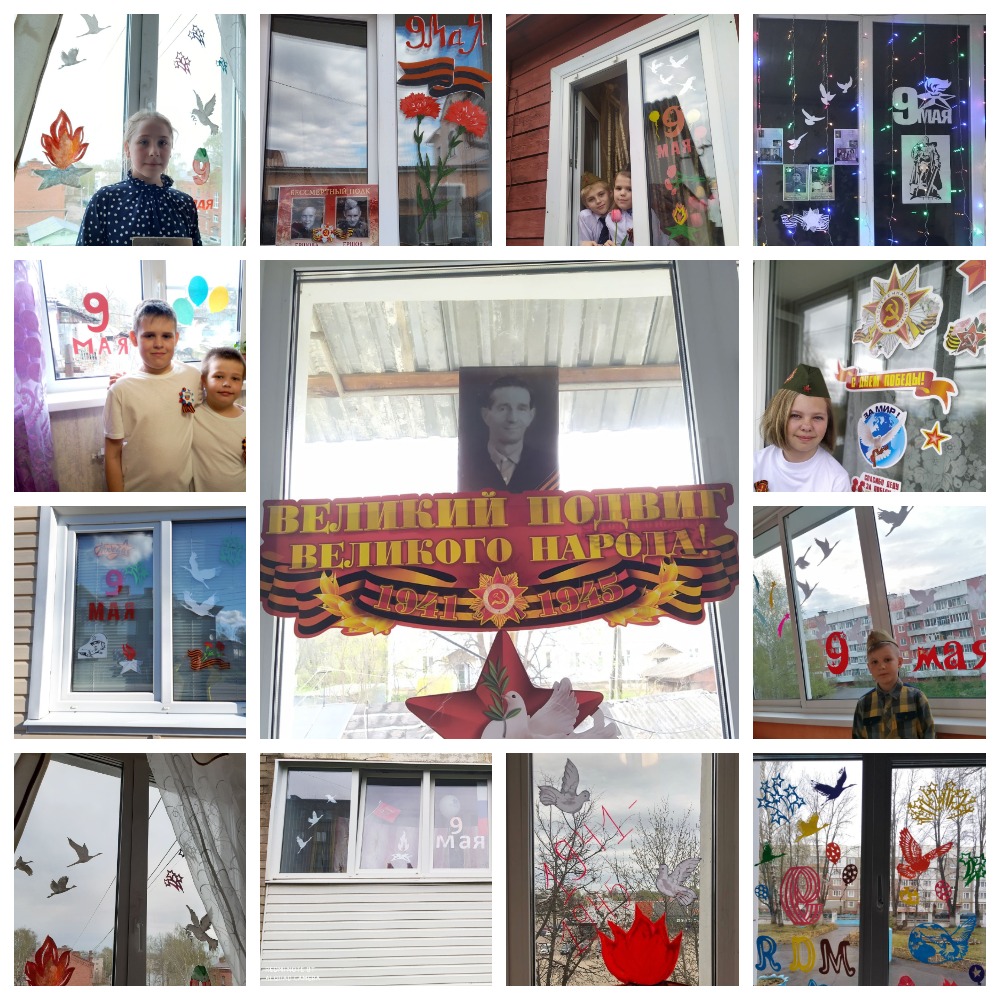 